19/mhs01/254Ndoma-Egba Kehnyiosowo.oMathematics assignment3rd may 2020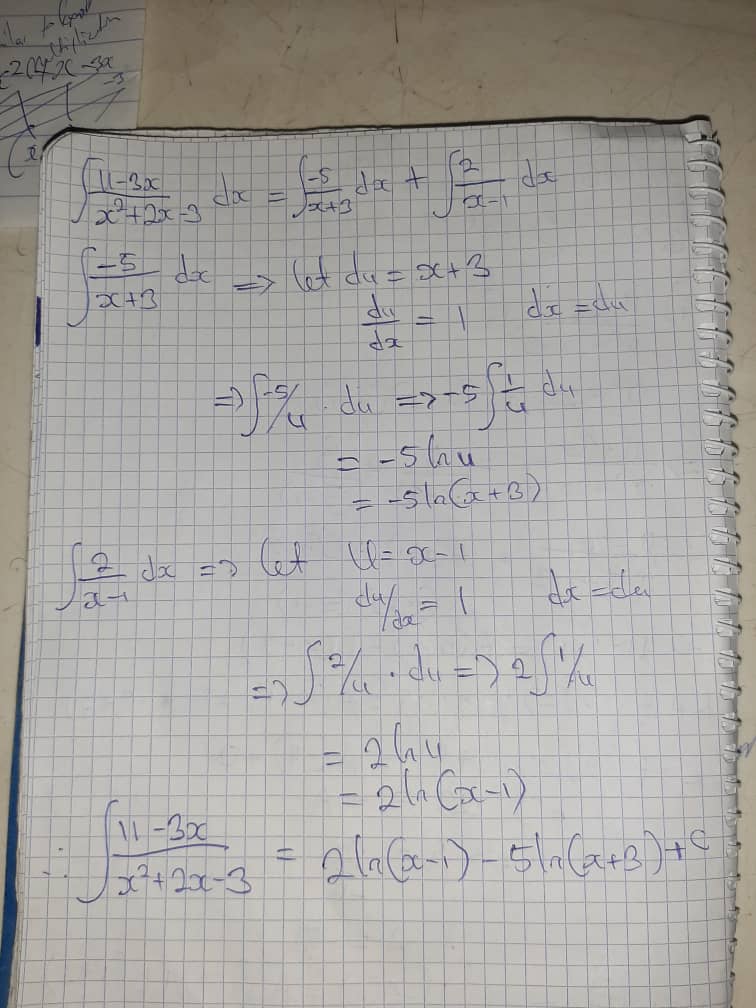 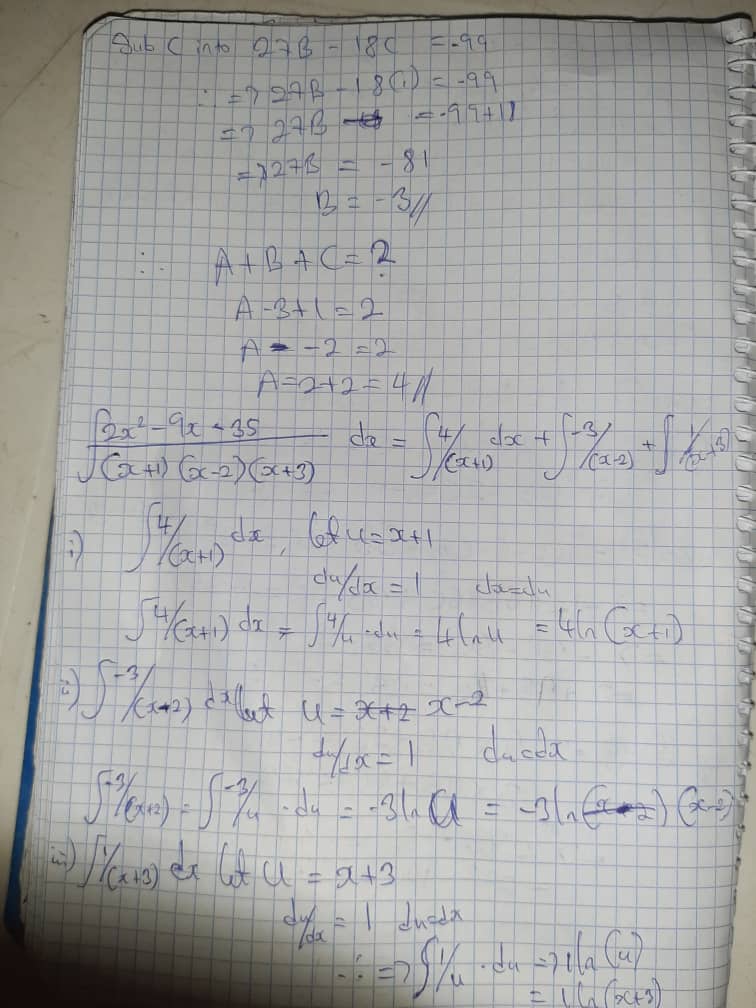 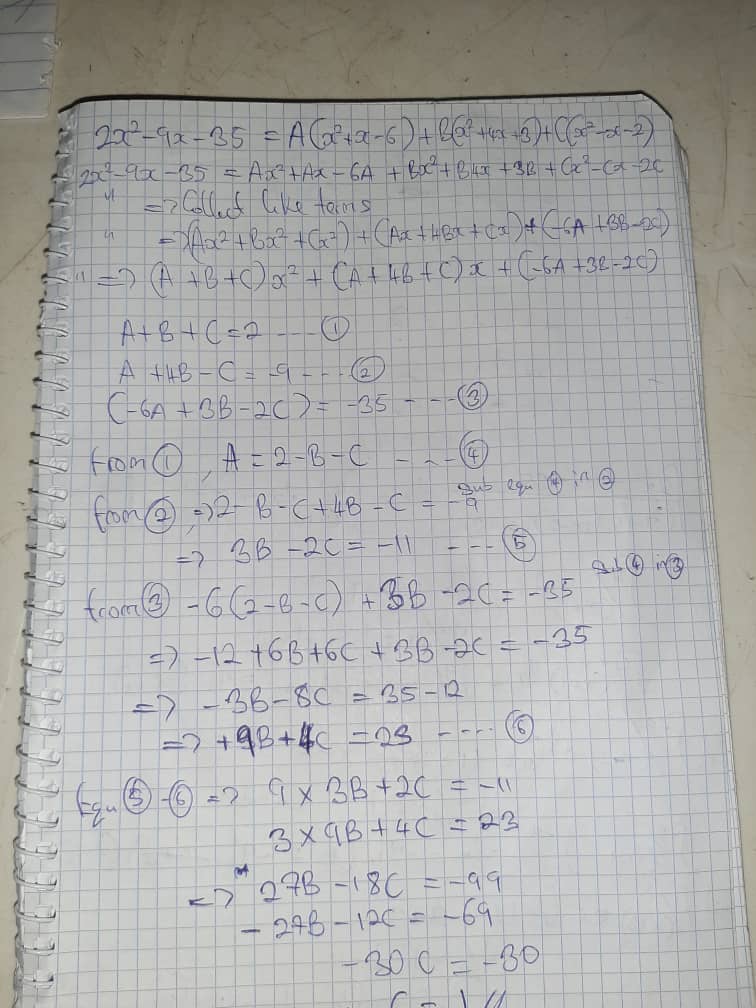 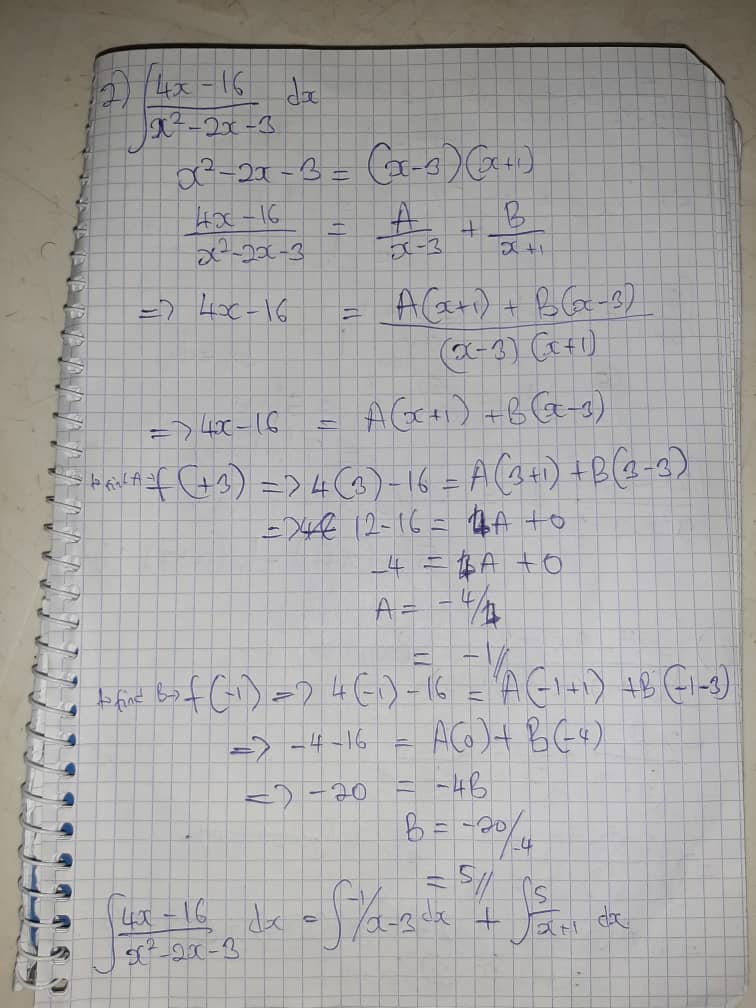 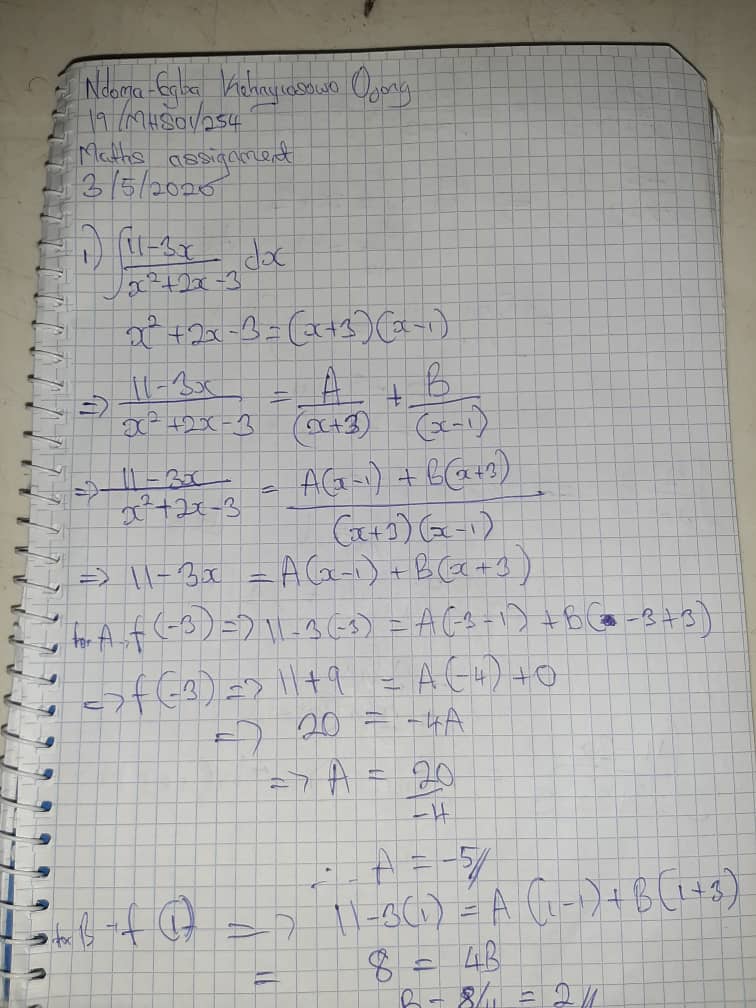 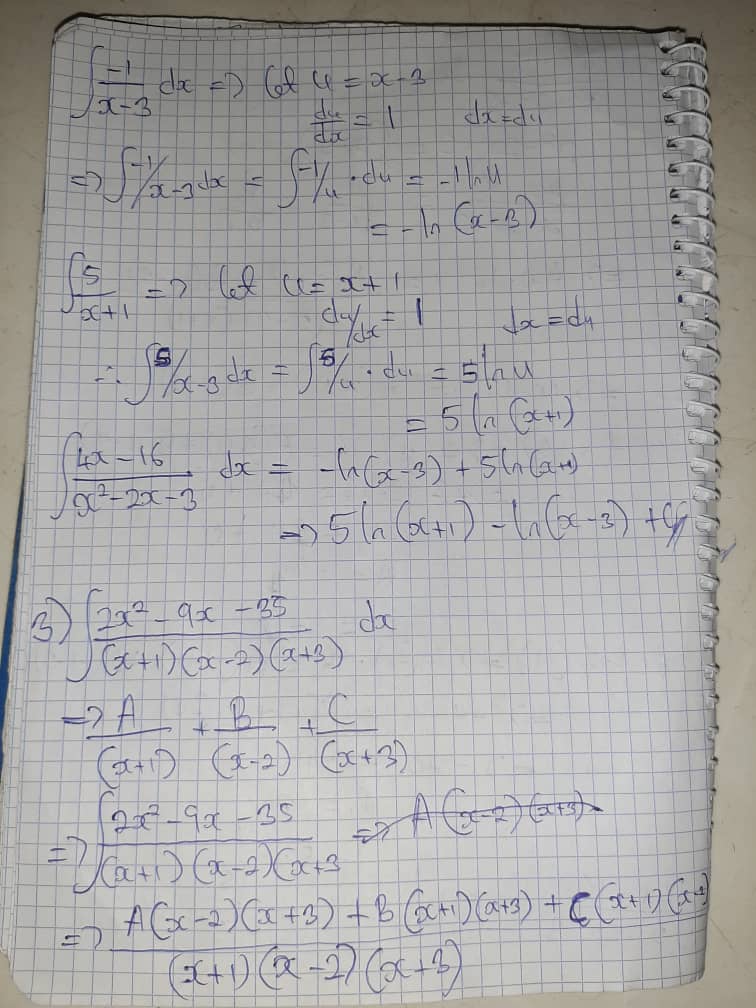 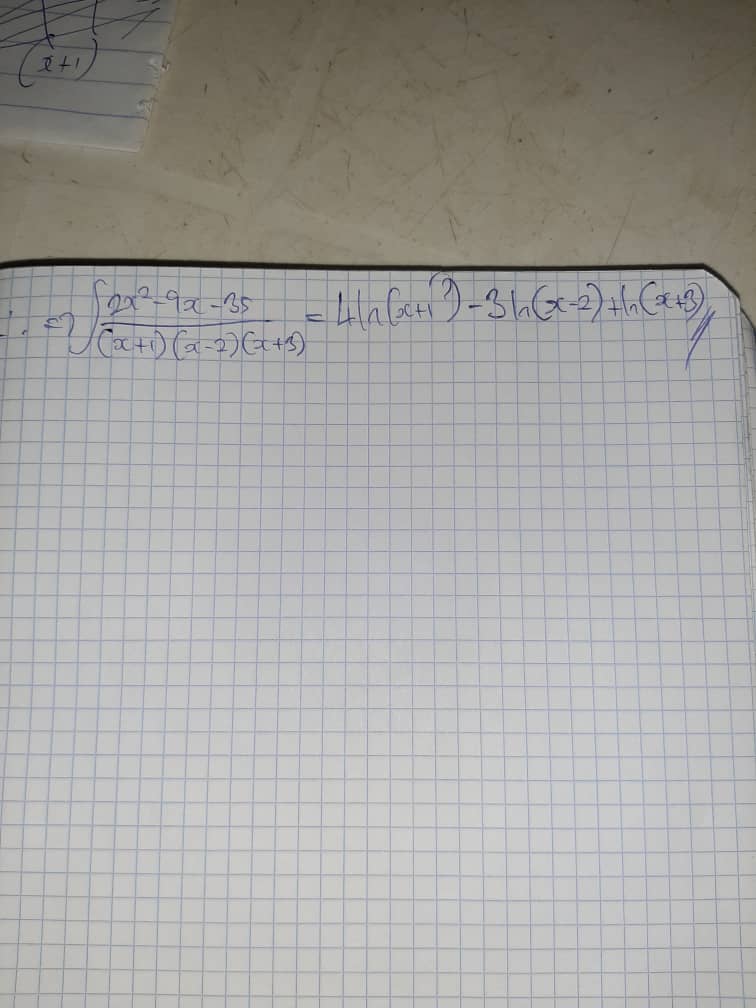 